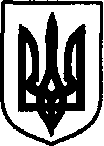 УКРАЇНАДунаєвецька міська рада VII скликанняР І Ш Е Н Н Я Тридцять третьої сесії08 лютого 2018 р.                                     Дунаївці	                                                 №14-33/2018рПро затвердження Переліку майна комунальної власності Дунаєвецької міської ради, що пропонується для передачі в орендуКеруючись пунктом 30 частини першої статті 26, статтею 60 Закону України «Про місцеве самоврядування в Україні», враховуючи лист комунального закладу Дунаєвецької міської ради Центр первинної медико-санітарної допомоги від 05.01.2018 р. № 4,  враховуючи пропозиції спільних засідань постійних комісій від 05.02.2018 р. та 06.02.2018 р.,  міська радаВИРІШИЛА:	1. Затвердити Перелік майна комунальної власності Дунаєвецької міської ради, що пропонується для передачі в оренду (додається).2. Рішення двадцять дев’ятої сесії VII скликання від 17 листопада 2017 року №12-29/2017р. вважати таким, що втратило чинність.3. Контроль за виконанням даного рішення покласти на постійну комісію з питань житлово-комунального господарства, комунальної власності, промисловості, підприємництва та сфери послуг (голова комісії Л.Красовська).Міський голова                                                                                            В.Заяць